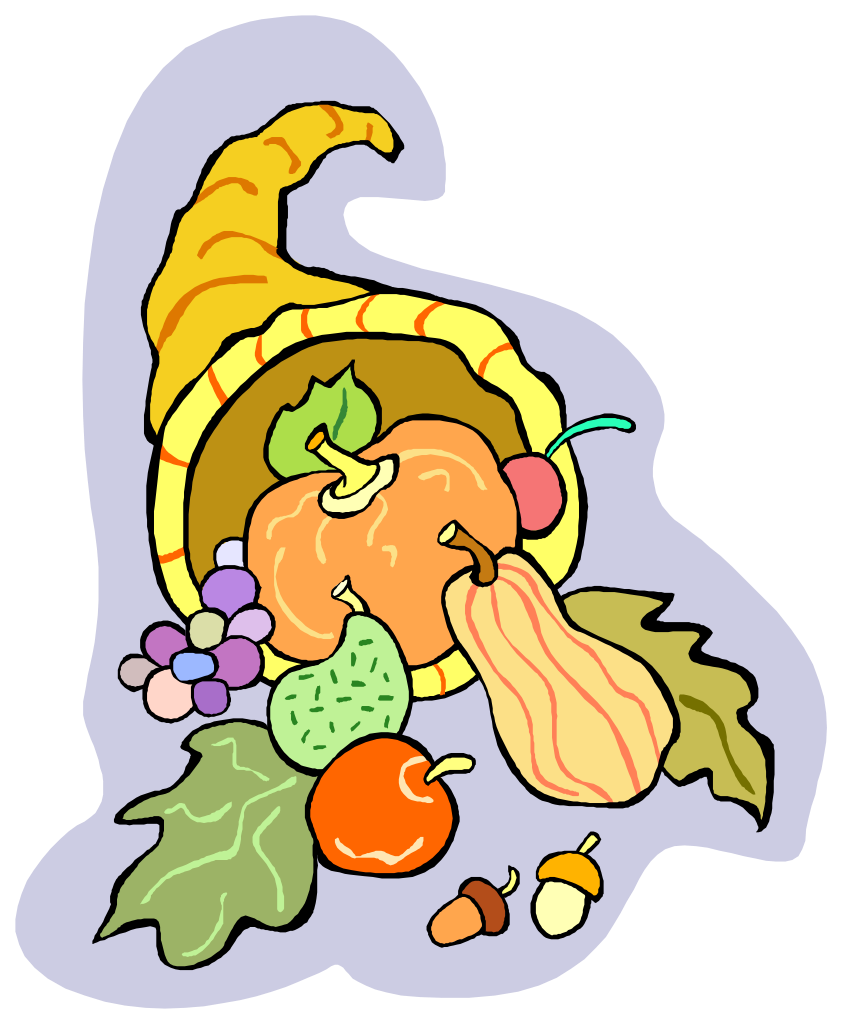 Social Service Association of Ridgewood & VicinityThanksgiving Food Drive Suggestions 


THANKSGIVING ITEMS - Boxed Mashed Potatoes, Chicken Broth and Gravy, Cranberry Sauce, Pumpkin and Stuffing MixPANTRY ITEMS:Canned Tuna/Chicken/Ham/Spam

Canned or Plastic Bottled or Boxed 100% Fruit Juice

Peanut Butter and Jams/Jelly (no glass jars) 

Canned Tomato Products (no glass jars)
(Spaghetti Sauce, Diced, Stewed, Puree, etc.)Rice, Macaroni and CheeseShelf Stable Milk (Parmalat)Cold and Hot Cereal (Oatmeal)Pancake Mix & SyrupCoffee & Tea
Snacks, Cookies & Crackers, Cake MixMayonnaise, Mustard, KetchupCooking OilPersonal care items - toothpaste/soap/feminine productsHousehold cleaning products and paper products***GROCERY GIFT CARDS ARE ALWAYS WELCOME SO WE CAN PURCHASE ITEMS WHEN WE ARE LOW IN THE PANTRY!!*****